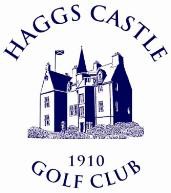 COUNTRY MEMBERSHIPThe annual subscription for the year 1st April 2023 to 31st March 2024 for Gents is £135.50 and for Ladies £132.50 which includes the golf levy.Country members will be required to pay each time they play whether it be a full round or part round at the rate of £20.00 for each off-peak round (mid-week prior to 5.00pm) and £30.00 for each peak time round (weekends and mid-week after 5.00pm).A Country Member will be entitled to take part in the Club medals and competitions and compete for Club prizes.Up to 12 guests may be introduced at the concessionary rate of £20.00 per guest on the usual terms i.e.A Member introducing any guest must, before play commences, pay the appropriate green fee to the Professional’s shop. In the event of the shop being closed, the Member must report to and pay the appropriate charge to the senior Clubhouse member of staff on duty, who, in the absence of the professional, assumes the position of Starter.Members cannot introduce more than three guests as temporary members on any day and must play with any guest they introduce to the course.Members may only introduce 12 guests at the concessionary rate. Thereafter, half full rates will apply.The same guest may not be introduced more than four times by any one Member and, in total, not more than six times by any combination of Members in any year.On Saturdays, when any Club Competition is being played, no guest shall be introduced until after the afternoon competitors have played off.‘Unless indicated otherwise on the Club Notice Boards’ the Concessionary Rates forMember’s guests will be as shown in the diary.Playing Guests and Visitors are not allowed on Competition Tuesdays.David Muir Managing SecretaryJanuary 2023